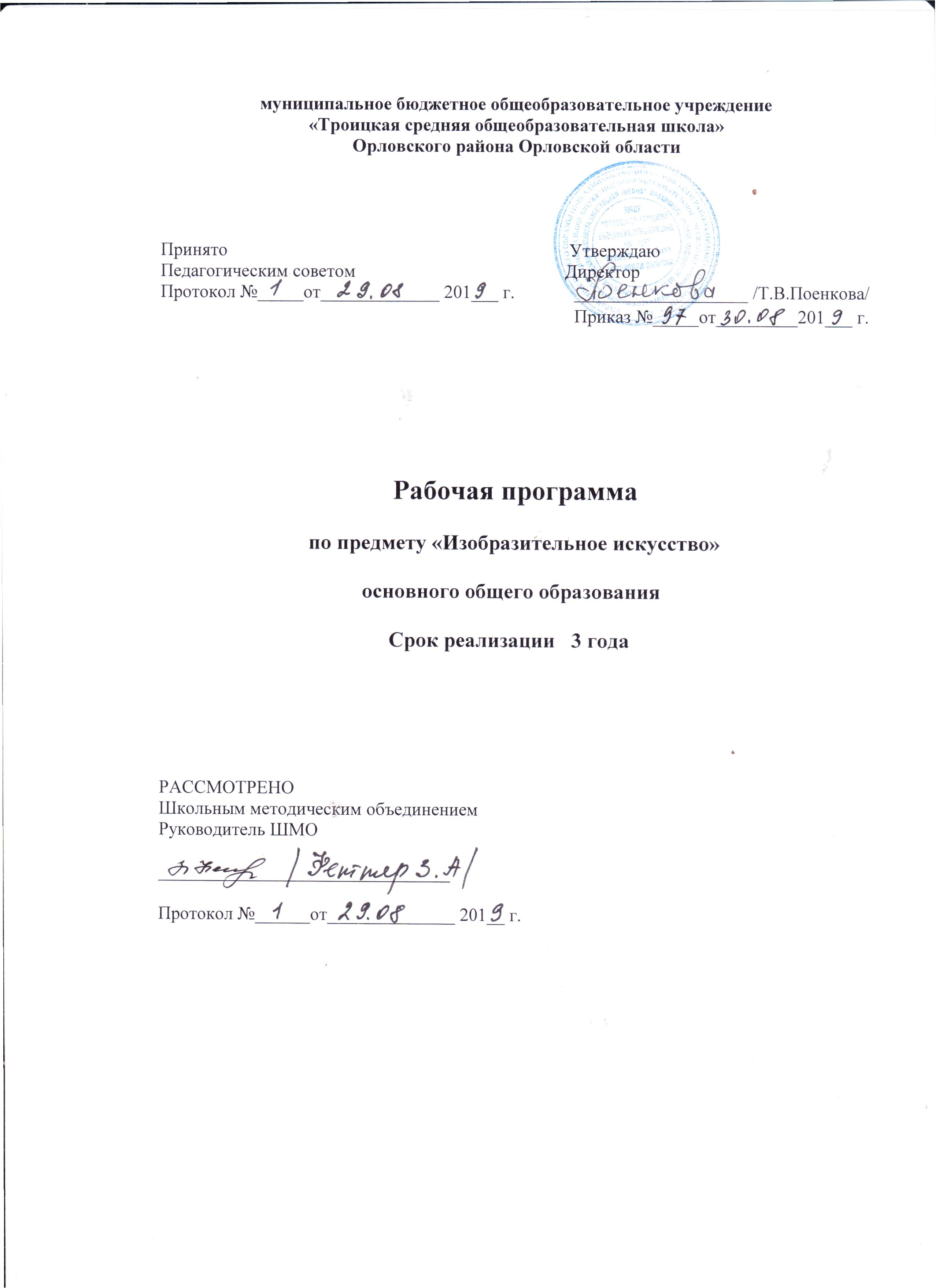              Планируемые результаты изучения учебного предмета, курсаРоль искусства и художественной деятельности в жизни человека и обществаВыпускник научится:• понимать роль и место искусства в развитии культуры, ориентироваться в связях искусства с наукой и религией;• осознавать потенциал искусства в познании мира, в формировании отношения к человеку, природным и социальным явлениям;• понимать роль искусства в создании материальной среды обитания человека;• осознавать главные темы искусства и, обращаясь к ним в собственной художественно-творческой деятельности, создавать выразительные образы.Выпускник получит возможность научиться:• выделять и анализировать авторскую концепцию художественного образа в произведении искусства;• определять эстетические категории «прекрасное» и «безобразное», «комическое» и «трагическое» и др. в произведениях пластических искусств и использовать эти знания на практике;• различать произведения разных эпох, художественных стилей;• различать работы великих мастеров по художественной манере (по манере письма).Духовно-нравственные проблемы жизни и искусстваВыпускник научится:• понимать связи искусства с всемирной историей и историей Отечества;• осознавать роль искусства в формировании мировоззрения, в развитии религиозных представлений и в передаче духовно-нравственного опыта поколений;• осмысливать на основе произведений искусства морально-нравственную позицию автора и давать ей оценку, соотнося с собственной позицией;• передавать в собственной художественной деятельности красоту мира, выражать своё отношение к негативным явлениям жизни и искусства;• осознавать важность сохранения художественных ценностей для последующих поколений, роль художественных музеев в жизни страны, края, города.Выпускник получит возможность научиться:• понимать гражданское подвижничество художника в выявлении положительных и отрицательных сторон жизни в художественном образе;• осознавать необходимость развитого эстетического вкуса в жизни современного человека;• понимать специфику ориентированности отечественного искусства на приоритет этического над эстетическим.Язык пластических искусств и художественный образВыпускник научится:• эмоционально-ценностно относиться к природе, человеку, обществу; различать и передавать в художественно-творческой деятельности характер, эмоциональные состояния и своё отношение к ним средствами художественного языка;• понимать роль художественного образа и понятия «выразительность» в искусстве;• создавать композиции на заданную тему на плоскости и в пространстве, используя выразительные средства изобразительного искусства: композицию, форму, ритм, линию, цвет, объём, фактуру; различные художественные материалы для воплощения собственного художественно-творческого замысла в живописи, скульптуре, графике;• создавать средствами живописи, графики, скульптуры, декоративно-прикладного искусства образ человека: передавать на плоскости и в объёме пропорции лица, фигуры; характерные черты внешнего облика, одежды, украшений человека;• наблюдать, сравнивать, сопоставлять и анализировать геометрическую форму предмета; изображать предметы различной формы; использовать простые формы для создания выразительных образов в живописи, скульптуре, графике, художественном конструировании;• использовать декоративные элементы, геометрические, растительные узоры для украшения изделий и предметов быта; использовать ритм и стилизацию форм для создания орнамента; передавать в собственной художественно-творческой деятельности специфику стилистики произведений народных художественных промыслов в России (с учётом местных условий).Выпускник получит возможность научиться:• анализировать и высказывать суждение о своей творческой работе и работе одноклассников;• понимать и использовать в художественной работе материалы и средства художественной выразительности, соответствующие замыслу;• анализировать средства выразительности, используемые художниками, скульпторами, архитекторами, дизайнерами для создания художественного образа.Виды и жанры изобразительного искусстваВыпускник научится:• различать виды изобразительного искусства (рисунок, живопись, скульптура, художественное конструирование и дизайн, декоративно-прикладное искусство) и участвовать в художественно-творческой деятельности, используя различные художественные материалы и приёмы работы с ними для передачи собственного замысла;• различать виды декоративно-прикладных искусств, понимать их специфику;• различать жанры изобразительного искусства (портрет, пейзаж, натюрморт, бытовой, исторический, батальный жанры) и участвовать в художественно-творческой деятельности, используя различные художественные материалы и приёмы работы с ними для передачи собственного замысла.Выпускник получит возможность научиться:• определять шедевры национального и мирового изобразительного искусства;• понимать историческую ретроспективу становления жанров пластических искусств.Планируемые результаты освоения учебного предмета Результаты освоения курса изобразительного искусства в основной общеобразовательной школе.Личностные результаты:сформированность гуманистических и демократических ориентаций, основ гражданственности, любви к семье, людям, своей стране, уважения к традициям и культуре других народов, бережного отношения к материальным и духовным ценностям;сформированность эстетических потребностей, ценностей и чувств;сформированность самостоятельности и личной ответственности за свои поступки;сформированность представлений о нравственных нормах;развитость воображения, образного мышления, пространственных представлений, сенсорных способностей;способность к сотрудничеству со взрослыми и сверстниками;способность к самооценке и самоконтролю, владение познавательной и личностной рефлексией;наличие мотивации к творческому труду, работе на результат;сформированность установки на безопасный, здоровый образ жизни.Метапредметные результаты:умение самостоятельно определять цели и задачи учебной деятельности, планировать наиболее эффективные способы и пути достижения целей, контролировать учебные действия и оценивать результат;умение определять понятия, сравнивать, анализировать, обобщать, классифицировать, устанавливать аналогии, причинно-следственные связи, логически рассуждать, делать выводы и умозаключения;умение использовать для решения художественных задач средства информационных и коммуникационных технологий;умение использовать для решения познавательных задач различные источники информации, включая энциклопедии, словари, интернет-ресурсы и другие базы данных;умение слушать собеседника и вести диалог, аргументировать и отстаивать свое мнение, осуществлять совместную деятельность.Предметные результаты:сформированность художественной культуры, потребности в художественном творчестве и в общении с искусством;овладение практическими умениями и навыками в восприятии, анализе и оценке произведений искусства;сформированность навыков работы различными художественными материалами и в разных художественных техниках.      Планируемые образовательные результаты освоения курса изобразительного искусства в 5 классеЛичностные результатыК концу учебного года у обучающихся должны быть сформированы:основы гражданской идентичности — чувство гордости за свою Родину, любви к своему краю, осознание своей национальности, уважение к культуре и традициям народов России и мира;мотивация учебной деятельности, включая учебно-познавательные мотивы, любознательность и интерес к приобретению новых знаний и умений;ориентация на образец поведения «хорошего ученика», на учебное сотрудничество с учителем и одноклассниками;эстетические потребности, ценности и чувства.Метапредметные результаты- способность принимать и сохранять учебную цель и задачи;умение добывать новые знания: находить ответы на вопросы, используя учебник, свой жизненный опыт и информацию, полученную на уроке;умение соблюдать последовательность выполнения изображения;умение выбирать и использовать различные художественные материалы для выполнения изображения;умение проводить простейший анализ содержания художественных произведений разных видов и жанров, отмечать выразительные средства изображения, их воздействие на чувства зрителя;умение сравнивать свой рисунок с изображаемым предметом и исправлять замеченные ошибки.Предметные результатыК концу учебного года обучающиеся должны знать:отличительные признаки видов и жанров изобразительного искусства;первоначальные сведения о художественной форме в изобразительном искусстве, о художественно-выразительных средствах (композиция, ритм, тон, объем, конструкция, пропорции, цвет, колорит, светотень и т. д.), их роль в эстетическом восприятии произведений;композиционные приемы и художественные средства, необходимые для передачи движения и покоя в сюжетном рисунке;основные закономерности линейной и воздушной перспективы, светотени, элементы цветоведения;особенности местных традиций в резьбе и росписи русских прялок;основные виды декоративно-прикладного искусства и дизайна;ведущие художественные музеи России и мира;памятники народной архитектуры и примеры народного искусства родного края.Обучающиеся должны уметь:рисовать с натуры, по памяти и по представлению отдельные предметы и натюрморты; доступными графическими или живописными средствами передавать в изображении строение и перспективные изменения предметов, цвет натуры с учетом источника освещения, влияния окраски окружающего;изображать фигуру человека с натуры, по памяти и по представлению карандашом, акварелью, передавать в рисунке основное строение, пропорции, объем фигуры человека, находящегося в движении (идет, бежит, прыгает, играет в волейбол и т. д.);использовать цвет как средство выразительности; применять цветовой контраст, теплый и холодный колорит и др.;самостоятельно выполнять эскизы декоративной композиции на основе изображения цветочной росписи, геометрических узоров, сказочных животных.Результаты освоения курса изобразительного искусства в 6 классеЛичностные результаты.   У обучающихся должны быть сформированы:мотивация достижения результата, стремление к совершенствованию своих способностей;морально-этические суждения, способность к оценке своих поступков и действий других людей с точки зрения соблюдения/нарушения моральной нормы;эстетические суждения, ценности и чувства.Метапредметные результаты.  У обучающихся должны быть сформированы:умение планировать собственную деятельность в соответствии с поставленной задачей и условиями ее реализации, искать средства ее осуществления;умение осуществлять информационный поиск, сбор и выделение существенной информации из различных информационных источников;умение сотрудничать с педагогом и сверстниками при решении учебных проблем, работать в группе, коллективе, взаимодействовать с партнером, слушать и слышать собеседника;умение контролировать и оценивать свои действия, вносить коррективы в их выполнение на основе оценки и учета характера ошибок;умение осуществлять расширенный поиск информации с использованием ресурсов библиотек и Интернета;умение воспринимать и оценивать шедевры русского и мирового искусства, проводить анализ содержания художественных произведений разных видов и жанров, отмечать выразительные средства изображения, их воздействие на чувства зрителя;умение давать эстетическую оценку произведениям изобразительного искусства, предметам быта, разработанным народными мастерами, дизайнерами и сопровождающим жизнь человека.Предметные результаты.  К концу учебного года учащиеся должны знать:закономерности конструктивного строения изображаемых предметов, основные закономерности наблюдательной, линейной и воздушной перспективы, светотени, элементы цветоведения, композиции;различные приемы работы карандашом, акварелью, гуашью и другими художественными материалами;особенности художественных средств различных видов и жанров изобразительного искусства;особенности ансамбля народного костюма; зависимость колорита народного костюма и узора от национальных традиций искусства и быта;отдельные произведения выдающихся мастеров русского изобразительного искусства прошлого и настоящего времени;ведущие художественные музеи России и мира.Обучающиеся должны уметь:видеть цветовое богатство  мира и передавать свои впечатления в рисунках;выбрать наиболее выразительный сюжет тематической композиции и проводить подготовительную работу (предварительные наблюдения, наброски и зарисовки, эскизы), с помощью изобразительных средств выражать свое отношение к персонажам изображаемого сюжета;анализировать форму, конструкцию, пространственное расположение, тональные отношения, цвет изображаемых предметов, сравнивать характерные особенности двух предметов;пользоваться перспективой, светотенью, композицией и т. д. в процессе рисования с натуры и на темы;передавать тоном и цветом объем и пространство в натюрморте;применять в рисунках выразительные средства (эффекты освещения, композиции, штриховки, разные приемы работы акварелью, гуашью), добиваться образной передачи действительности;разрабатывать эскизы интерьеров, композиции эскизов печатной продукции, эскизы костюмов.Результаты освоения курса изобразительного искусства в 7 классеЛичностные результаты.  У обучающихся должны быть сформированы:умение планировать собственную деятельность в соответствии с поставленной задачей и условиями ее реализации;самооценка, умение адекватно оценивать себя и свои достижения, видеть сильные и слабые стороны своей личности; умение осознавать свои возможности в учении, способность адекватно судить о причинах своего успеха/неуспеха в учении; умение уважать себя и верить в успех;морально-этические суждения, знание основных моральных норм и ориентация на их выполнение на основе понимания их социальной необходимости;воображение, образное мышление, пространственные представления, сенсорные способности.Метапредметные результаты.   У обучающихся должны быть сформированы:умение планировать собственную деятельность в соответствии с поставленной задачей и условиями ее реализации и искать средства ее осуществления;умение проявлять инициативу и самостоятельность в обучении;умение ставить и формулировать проблему, самостоятельно создавать алгоритмы деятельности при решении проблем творческого и поискового характера;умение осуществлять выбор наиболее эффективных способов решения задач в зависимости от конкретных условий;умение представлять информацию средствами ИКТ в графическом виде: таблицы, графики и пр.Предметные результаты освоения курсаК концу учебного года обучающиеся должны знать:анализируемые на уроках произведения зарубежного, русского многонационального изобразительного искусства, памятники старины, народное творчество родного края;отличительные особенности основных видов и жанров изобразительного искусства; отличительные особенности мемориала;систему элементарных теоретических основ перспективы, светотени, цветоведения, композиции; основные средства художественной выразительности.Обучающиеся должны уметь:видеть прекрасное в предметах и явлениях, в произведениях изобразительного и ДПИ; передавать в рисунках свое эмоциональное отношение к изображаемому;в процессе зрительного восприятия произведений искусства самостоятельно проводить элементарный анализ их содержания и художественных средств;изображать с натуры, по памяти и представлению отдельные предметы и натюрморты, человека с передачей его пропорций, конструктивного строения, пространственного положения, цветовой окраски, тональных отношений, перспективных сокращений формы, объема;при выполнении рисунков применять различные средства художественной выразительности: оригинальное композиционное и цветовое решение, контрасты, светотени, технические приемы работы карандашом, акварелью и др.;определять степень холодности и теплоты оттенков различных цветов, колорит, передавать в рисунках разное время года и дня и выражать свои впечатления от наблюдения заката, восхода солнца, яркой весенней зелени, порыва ветра и других состояний природы;при иллюстрировании литературных произведений передавать характерные особенности эпохи (архитектуры, костюмов, деталей быта и т. п.), ландшафта, интерьера и времени действия;сопоставлять двух героев литературного произведения,  средствами художественной выразительности: контрасты светлого и темного, большого и маленького, динамичного и неподвижного, теплого и холодного, красивого и уродливого и т. д.;в тематической композиции сознательно применять законы наблюдательной перспективы (выбирать высокий и низкий горизонт), формат и художественные материалы, наиболее подходящие для воплощения замысла;                                           Содержание курса 5 класс (34 ч)Рисование с натуры (8 ч)Изображение с натуры отдельных предметов и групп предметов (натюрморт). Учет особенностей конструктивного строения изображаемых предметов, основных закономерностей наблюдательной, линейной и воздушной перспективы, светотени. Соблюдение последовательности выполнения изображения.Наброски, зарисовки с натуры фигуры человека, животных. Приемы работы различными графическими и живописными материалами. Передача личных впечатлений средствами художественной выразительности.Рисование на темы, по памяти и представлению (13 ч)Рисование по памяти и представлению отдельных предметов, растений, животных, людей, интерьера комнаты, пейзажа.Рисование на темы исторического прошлого нашей Родины, на темы современной жизни на основе наблюдений или по воображению.Иллюстрирование произведений устного народного творчества (русских народных сказок, загадок, былин). Иллюстрирование рассказов, стихотворений, отрывков из повестей и поэм.Законы композиции. Композиционный центр (прием изоляции, перенесение главного на второй план и т. п.). Особенности симметричной и асимметричной композиции. Передача с помощью композиционных средств состояния покоя или движения (статика и динамика в композиции). Соразмерность частей и элементов композиции, уравновешивание объемов (массы), тона и цвета. Цвет как важнейшее средство художественной выразительности в тематической композиции.Декоративная работа, аппликация, художественное конструирование и дизайн (10 ч)Художественный язык декоративного искусства. Виды декоративно-прикладного искусства. Основные схемы и закономерности декоративной композиции. Цвет, тон, колорит, форма как изобразительные элементы декоративного обобщения. Эскизы декоративного оформления предметов быта на основе форм растительного и животного мира.Народное искусство. Народный мастер как носитель традиций, коллективного творческого и художественного опыта. Художественные промыслы России, эстетические идеалы и связь времен. Роспись по дереву: Хохлома, Городец, Северная Двина и Мезень. Керамика Гжели, Скопина, Опошни. Дымковские, каргопольские и филимоновские игрушки. Русская матрешка: история возникновения и современные промыслы. Сюжетно-декоративная народная роспись прялок как образец русского народного искусства. Декоративная композиция на основе художественных особенностей произведений народного искусства. Произведения художников современного декоративно-прикладного искусства.Виды дизайна: промышленный дизайн, дизайн среды, дизайн костюма, графический дизайн. Беседы об изобразительном искусстве и красоте вокруг нас (3 ч)Понятие слова «музей». История возникновения художественных музеев. Художественные музеи мира: Лувр, Метрополитен-музей; музеи России: Оружейная палата, Кунсткамера, Эрмитаж, Государственная Третьяковская галерея, Государственный Русский музей, Государственный музей изобразительных искусств им. А. С. Пушкина. Содержание курса   6 КЛАСС (34 ч)Рисование с натуры (8 ч)Выразительные возможности линейного и тонового рисунка. Приемы передачи освещенности в линейном рисунке. Свет и тень в рисунке. Изображение объема предметов.Рисование отдельных предметов быта, школьного обихода, предметов декоративного искусства и их групп (натюрмортов) с использованием правил перспективы, светотени, законов цветоведения, живописной грамоты, композиции. Тоновые отношения в рисунке натюрморта. Метод обобщения в линейном и тоновом рисунке.Рисование фигуры человека, животных. Передача в рисунках гармонии цветовых отношений средствами цвета. Художественно-образное восприятие формы предметов. Передача в рисунках эмоционально-эстетического отношения к изображаемым объектам и чувства восхищения красотой их формы, пропорций, очертаний, цветовой окраски.Задания по рисунку: натурное рисование с передачей перспективного сокращения формы и объема отдельных предметов: этюдника, гипсового орнамента типа пальметты, скрипки, бубна, рубанка, кувшина, чайника, чашки с блюдцем, подноса, овощей, фруктов, натюрмортов с ними; линейная зарисовка веток калины, шиповника, рябины, жасмина, цветов в вазах, комнатных цветов в горшках; выполнение графических упражнений: анализ геометрической формы предмета, передача объема с помощью штриховки.Задания по живописи: изображение натюрмортов в технике гризайль и в цвете; этюды пейзажа в разное время суток; выполнение набросков разнообразных объектов действительности, фигуры человека, зверей, птиц, цветов, веток деревьев, кустарников; выполнение графических и живописных упражнений.	Рисование на темы, по памяти и представлению (13 ч)Рисование на темы окружающей жизни на основе наблюдений или по воображению. Иллюстрирование литературных произведений. Изображение пейзажа по литературному описанию.Раскрытие в рисунке действия, выразительная передача в сюжете характерного, главного, передача эмоционально-эстетического отношения к изображаемому мотиву. Законы перспективы, композиции, конструктивное строение предметов в тематических рисунках. Цвет как средство передачи настроения, переживаний, вызываемых изображаемыми объектами и сюжетами. Осознание прекрасного в объектах и явлениях действительности.Передача движения в рисунке (движения из картинной плоскости на зрителя, движения в глубь плоскости, движения по диагонали, по кругу, передача ритма и плановости).Задания по композиции: рисование на темы, иллюстрирование литературных произведений, композиции на передачу движения в рисунке, рисование по памяти и представлению растений, людей, животных; рисование по памяти и представлению пейзажа с колористической гармонизацией цвета.Декоративная работа, художественное конструирование и дизайн (10 ч)Народное декоративно-прикладное искусство как специфический тип народного творчества в системе культуры. Взаимосвязь национального и интернационального, взаимообогащение культур разных народов. Функциональность, конструктивность и красота изделий народного декоративно-прикладного искусства.Народное и современное в декоративно-при- кладном искусстве. Становление профессионального художественного ремесла. Области декоративного искусства: монументально-декоративная, декоративно-оформительская. Принципы и приемы воплощения художественного образа в декоративно-прикладном искусстве. Основы декоративной композиции, ее закономерности. Орнаментальная композиция.Декоративное оформление предметов быта на основе обобщения форм растительного и животного мира. Понятие ансамблевости: гармония и соподчинение предметов домашнего обихода в интерьере крестьянской избы, украшение интерьеров современных общественных сооружений. Художественно-содержательный анализ произведений декоративно-прикладного искусства.Дизайн. Формообразование предметов. Дизайн печатной продукции. Графические разработки эскизов печатной продукции: открытки, плакаты, обложки книг, упаковка предметов. Согласование изобразительных и шрифтовых элементов композиции. Изобразительные и шрифтовые элементы в открытке, плакате, обложке книги. Особенности композиции и цветового решения.Книга как синтез искусств. Внешние элементы книги: книжный блок, обложка, форзац, суперобложка и др.; внутренние элементы: титульный лист, текст, иллюстрации. Единство образности графических элементов и литературного текста (обложка, титульный лист, заставка, концовка).Геральдика. История появления гербов, их символическое толкование. Использование геральдических правил в изображении герба.Задания по декоративно-прикладному и народному искусству: выполнение эскизов орнаментов; выполнение эскизов художественных изделий по мотивам русских народных промыслов; выполнение эскизов костюмов по мотивам национальных костюмов разных народов России;Задания по художественному конструированию и дизайну: выполнение эскиза декоративно-прикладного изделия (предмета быта, мебели и т. д.) с декором; выполнение эскизов печатной продукции, выполнение эскизов обложки, концовки, заставки и других элементов графического оформления книг; выполнение эскиза личного или фамильного герба; выполнение эскизов оформления альбома, посвященного итогам походов по родному краю.Беседы об изобразительном искусстве и красоте вокруг нас (3 ч)      Беседы. Деревянное зодчество России и архитектура Москвы; Искусство Древнего мира, эпохи Возрождения и России;  Музеи мира и России.Содержание курса 7 КЛАСС (34 ч) Рисование с натуры (8 ч)Трехмерное восприятие картины мира. Законы линейной перспективы. Перспектива прямоугольника и круга. Обратная перспектива в средневековом изобразительном искусстве. Явление световой перспективы. Построение вспомогательных формообразующих частей. Теория теней. Светотеневые характеристики предметов. Длина и направление падающих теней.Изменение восприятия объемной формы. Пограничный контраст в условиях естественного и искусственного освещения.Передача в рисунках конструкции, пропорций, пространственного расположения, перспективного сокращения, объема, тональных отношений изображаемых объектов, а также художественной образности предметов.Цвет как средство выражения переживания от встречи с прекрасным.Живописные отношения и пространство в натюрморте.Особенности изображения предметов первого и второго плана. Световая и цветовая перспектива в пейзаже. Особенности выполнения рисунка мягкими художественными материалами (уголь, сангина).Изображение с натуры предметов быта, природы, гипсовых моделей орнаментов, деталей архитектуры, натюрмортов, развитие умения видеть их красоту. Особенности построения предметов сложной формы.Изображение головы человека: пропорции, характерные черты, мимика. Наброски и зарисовки фигуры человека. Особенности работы художника над образом изображаемого человека.Задания по рисунку: выполнение натюрмортов, составленных из простых предметов быта в условиях контрастного освещения мягкими графическими материалами; выполнение линейно-конструктивного рисунка отдельных предметов сложной формы (например самовар); изображение головы и фигуры человека; выполнение графических упражнений.Задания по живописи: выполнение натюрмортов в различных техниках: алла прима, лессировка; выполнение упражнений с цветом: светлотный контраст, цветовой контраст, последовательный контраст; выполнение этюдов на определение цветовых отношений в пейзаже.Рисование на темы, по памяти и представлению (13 ч)Рисование на темы современности на основе наблюдений или по воображению. Иллюстрирование литературных произведений (с предварительным выполнением набросков и зарисовок с натуры по заданию учителя). Выразительное изображение действия, сюжета, персонажей, передача художественными средствами своего отношения к изображаемому.Композиционные закономерности (подчинение второстепенного главному, равновесие частей рисунка по массе, единство графических, тоновых и цветовых отношений и т. п.). Многофигурная композиция в закрытом и открытом пространстве. Сравнительная характеристика двух героев изобразительными средствами (контрасты большого и маленького, красивого и уродливого, динамичного и неподвижного, светлого и темного, теплого и холодного и т. п.).Условности передачи пространства в книжной иллюстрации. Создание художественного образа. Творчество ведущих художников-иллюстраторов.Задания по живописи и рисунку:рисование по памяти и представлению: натюрморты в техниках трафарет, пуантилизм, с ограничением цветовой палитры; зарисовки деталей архитектуры, зарисовки головы и фигуры человека.Декоративная работа, художественное конструирование и дизайн (10ч)Флористический дизайн. Европейское искусство оформления букетов и японское искусство икебаны: стили и основные художественные приемы.Интерьеры общественных и жилых зданий. Рукотворная красота, созданная архитекторами, дизайнерами, художниками. Красота монументальной декоративной живописи — мозаики, фрески, витражи. Задачи и принципы монументального искусства. Качества монументального искусства: строгие обобщенные формы, соразмерная содержанию динамика, долговечность используемых материалов.Древнейшие украшения интерьеров — настенные росписи. Фреска — одна из техник стенных росписей. Техника мозаики, история возникновения и развития. Античная, византийская, современная мозаики.Средневековый витраж. Витражные окна романского и готического стилей. Витражные геральдические композиции. Современное витражное искусство. Витражи станций московского метро.Искусство изготовления декоративных тканей: гобелен, батик.Беседы об изобразительном искусстве и красоте вокруг нас (3 ч)Музеи как объекты научного исследования. Художественные музеи как достижение человеческой цивилизации, как возможность хранить и делать доступными людям уникальные творения искусства. Классификация художественных музеев. Знаменитые художественные музеи мира и России.                                                    Учебно-тематический план:Тематическое планирование . 5 класс.                                Тематическое планирование. 6 класс.                                        Тематическое планирование. 7 класс.Виды занятийКол-во часов 5 классКол-во часов 6 классКол-во часов7 классКол-во часов8 классРисование с натуры88812Рисование на темы, по памяти и представлению13131313Декоративная работа, художественное конструирование и дизайн10101010Беседы по изобразительному искусству и красоте вокруг нас333В процессеИтого 34343434№ Тема раздела.Кол. час1Рисунок92Живопись103Композиция.44Архитектура.25Скульптура.36ДПИ.47Художественные музеи  мира.2Всего34№Тема разделаКол. часов1Рисунок .122Живопись.123Композиция.24Декоративное искусство. 35Дизайн.26Беседы об искусстве.3Всего34№Тема разделаКол. часов1Рисунок .122Живопись.73Композиция.44Декоративное искусство. 65Дизайн.26Беседы об искусстве.3Всего34